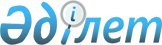 О городском бюджете на 2014-2016 годы
					
			С истёкшим сроком
			
			
		
					Решение 28 сессии Саранского городского маслихата Карагандинской области от 25 декабря 2013 года № 285. Зарегистрировано Департаментом юстиции Карагандинской области 30 декабря 2013 года № 2486. Прекращено действие в связи с истечением срока
      В соответствии с Бюджетным кодексом Республики Казахстан от 4 декабря 2008 года, Законом Республики Казахстан от 23 января 2001 года "О местном государственном управлении и самоуправлении в Республике Казахстан", Саранский городской маслихат РЕШИЛ:
      1. Утвердить городской бюджет на 2014-2016 годы согласно приложениям 1, 2, 3 соответственно, в том числе на 2014 год в следующих объемах:
      1) доходы -6394302 тысяч тенге, в том числе по:
      налоговым поступлениям – 924730 тысяч тенге;
      неналоговым поступлениям – 25322 тысяч тенге;
      поступлениям от продажи основного капитала – 90006 тысяч тенге;
      поступлениям трансфертов – 5354244 тысяч тенге;
      2) затраты – 6355260 тысяч тенге;
      3) чистое бюджетное кредитование – 35000 тысяч тенге:
      бюджетные кредиты – 35000 тысяч тенге;
      погашение бюджетных кредитов – 0 тысяч тенге;
      4) сальдо по операциям с финансовыми активами – 90822 тысяч тенге:
      приобретение финансовых активов – 90822 тысяч тенге;
      поступление от продажи финансовых активов государства – 0 тысяч тенге;
      5) дефицит (профицит) бюджета – минус 86780 тысяч тенге;
      6) финансирование дефицита (использование профицита) бюджета - 86780 тысяч тенге:
      поступление займов – 35000 тысяч тенге;
      погашение займов – 0 тысяч тенге;
      используемые остатки бюджетных средств – 51780 тысяч тенге.
      Сноска. Пункт 1 - в редакции решения Саранского городского маслихата Карагандинской области от 21.11.2014 N 391 (вводится в действие с 01.01.2014).


      2. Установить на 2014 год нормативы распределения доходов в городской бюджет в следующих размерах:
      1) по индивидуальному подоходному налогу – 50 процентов;
      2) по социальному налогу - 50 процентов.
      3. Утвердить перечень бюджетных программ, не подлежащих секвестру в процессе исполнения городского бюджета на 2014 год, согласно приложению 4 к настоящему решению.
      4. Утвердить бюджет поселка Актас, согласно приложению 5 к настоящему решению.
      5. Утвердить резерв акимата города Сарани на 2014 год в размере 2687 тысяч тенге.
      Сноска. Пункт 5 - в редакции решения Саранского городского маслихата Карагандинской области от 21.11.2014 N 391 (вводится в действие с 01.01.2014).


      6. Настоящее решение вводится в действие с 1 января 2014 года. Городской бюджет на 2014 год
      Сноска. Приложение 1 - в редакции решения Саранского городского маслихата Карагандинской области от 21.11.2014 N 391 (вводится в действие с 01.01.2014). Городской бюджет на 2015 год Городской бюджет на 2016 год Перечень местных бюджетных программ, не подлежащих секвестру в процессе исполнения городского бюджета на 2014 год Бюджет поселка Актас на 2014 год
      Сноска. Приложение 5 - в редакции решения Саранского городского маслихата Карагандинской области от 21.11.2014 N 391 (вводится в действие с 01.01.2014).
					© 2012. РГП на ПХВ «Институт законодательства и правовой информации Республики Казахстан» Министерства юстиции Республики Казахстан
				
Председатель сессии
В. Закамолкин
Секретарь маслихата
Р. БекбановПриложение 1
к решению 28 сессии
Саранского городского маслихата
от 25 декабря 2013 года № 285
Категория
Категория
Категория
Категория
Сумма (тысяч тенге) утвержден
Класс
Класс
Класс
Сумма (тысяч тенге) утвержден
Подкласс
Подкласс
Сумма (тысяч тенге) утвержден
Наименование
Сумма (тысяч тенге) утвержден
1
2
3
4
5
I. Доходы
6394302
1
Налоговые поступления
924730
01
Подоходный налог
280084
2
Индивидуальный подоходный налог
280084
03
Социальный налог
188890
1
Социальный налог
188890
04
Hалоги на собственность
379464
1
Hалоги на имущество
50577
3
Земельный налог
258658
4
Hалог на транспортные средства
70217
5
Единый земельный налог
12
05
Внутренние налоги на товары, работы и услуги
67193
2
Акцизы
2865
3
Поступления за использование природных и других ресурсов
51405
4
Сборы за ведение предпринимательской и профессиональной деятельности
12194
5
Налог на игорный бизнес
729
08
Обязательные платежи, взимаемые за совершение юридически значимых действий и (или) выдачу документов уполномоченными на то государственными органами или должностными лицами
9099
1
Государственная пошлина
9099
2
Неналоговые поступления
25322
01
Доходы от государственной собственности
18355
1
Поступления части чистого дохода государственных предприятий
22
5
Доходы от аренды имущества, находящегося в государственной собственности
18333
06
Прочие неналоговые поступления
6967
1
Прочие неналоговые поступления
6820
3
Поступления от продажи основного капитала
90006
01
Продажа государственного имущества, закрепленного за государственными учреждениями
37720
1
Продажа государственного имущества, закрепленного за государственными учреждениями
37720
03
Продажа земли и нематериальных активов
52286
1
Продажа земли
28880
2
Продажа нематериальных активов
23406
4
Поступления трансфертов
5354244
02
Трансферты из вышестоящих органов государственного управления
5354244
2
Трансферты из областного бюджета
5354244
Функциональная группа
Функциональная группа
Функциональная группа
Функциональная группа
Функциональная группа
Сумма (тысяч тенге)
Функциональная подгруппа
Функциональная подгруппа
Функциональная подгруппа
Функциональная подгруппа
Сумма (тысяч тенге)
Администратор бюджетных программ
Администратор бюджетных программ
Администратор бюджетных программ
Сумма (тысяч тенге)
Программа
Программа
Сумма (тысяч тенге)
Наименование
Сумма (тысяч тенге)
1
2
3
4
5
6
II. Затраты
6355260
01
Государственные услуги общего характера
167306
1
Представительные, исполнительные и другие органы, выполняющие общие функции государственного управления
135824
112
Аппарат маслихата района (города областного значения)
15709
001
Услуги по обеспечению деятельности маслихата района (города областного значения)
15209
003
Капитальные расходы государственного органа
500
122
Аппарат акима района (города областного значения)
98663
001
Услуги по обеспечению деятельности акима района (города областного значения)
95778
003
Капитальные расходы государственного органа
2885
123
Аппарат акима района в городе, города районного значения, поселка, села, сельского округа
21452
001
Услуги по обеспечению деятельности акима района в городе, города районного значения, поселка, села, сельского округа
20826
022
Капитальные расходы государственного органа
626
2
Финансовая деятельность
7460
459
Отдел экономики и финансов района (города областного значения)
7460
003
Проведение оценки имущества в целях налогообложения
1131
011
Учет, хранение, оценка и реализация имущества, поступившего в коммунальную собственность
6329
9
Прочие государственные услуги общего характера
24022
459
Отдел экономики и финансов района (города областного значения)
24022
001
Услуги по реализации государственной политики в области формирования и развития экономической политики, государственного планирования, исполнения бюджета и управления коммунальной собственностью района (города областного значения)
23137
015
Капитальные расходы государственного органа
885
02
Оборона
5092
1
Военные нужды
4830
122
Аппарат акима района (города областного значения)
4830
005
Мероприятия в рамках исполнения всеобщей воинской обязанности
4830
2
Организация работы по чрезвычайным ситуациям
262
122
Аппарат акима района (города областного значения)
262
007
Мероприятия по профилактике и тушению степных пожаров районного (городского) масштаба, а также пожаров в населенных пунктах, в которых не созданы органы государственной противопожарной службы
262
03
Общественный порядок, безопасность, правовая, судебная, уголовно-исполнительная деятельность
5572
9
Прочие услуги в области общественного порядка и безопасности
5572
458
Отдел жилищно-коммунального хозяйства, пассажирского транспорта и автомобильных дорог района (города областного значения)
5572
021
Обеспечение безопасности дорожного движения в населенных пунктах
5572
04
Образование
1411466
1
Дошкольное воспитание и обучение
365200
471
Отдел образования, физической культуры и спорта района (города областного значения)
365200
003
Обеспечение деятельности организаций дошкольного воспитания и обучения
15710
040
Реализация государственного образовательного заказа в дошкольных организациях образования
349490
2
Начальное, основное среднее и общее среднее образование
974504
471
Отдел образования, физической культуры и спорта района (города областного значения)
974504
004
Общеобразовательное обучение
838668
005
Дополнительное образование для детей и юношества
135836
9
Прочие услуги в области образования
71762
471
Отдел образования, физической культуры и спорта района (города областного значения)
71762
009
Приобретение и доставка учебников, учебно-методических комплексов для государственных учреждений образования района (города областного значения)
17414
020
Ежемесячная выплата денежных средств опекунам (попечителям) на содержание ребенка-сироты (детей-сирот), и ребенка (детей), оставшегося без попечения родителей
24409
067
Капитальные расходы подведомственных государственных учреждений и организаций
29939
06
Социальная помощь и социальное обеспечение
184631
2
Социальная помощь
155934
123
Аппарат акима района в городе, города районного значения, поселка, села, сельского округа
6918
003
Оказание социальной помощи нуждающимся гражданам на дому
6918
451
Отдел занятости и социальных программ района (города областного значения)
129817
002
Программа занятости
25395
005
Государственная адресная социальная помощь
1287
006
Оказание жилищной помощи
22563
007
Социальная помощь отдельным категориям нуждающихся граждан по решениям местных представительных органов
21224
010
Материальное обеспечение детей-инвалидов, воспитывающихся и обучающихся на дому
879
014
Оказание социальной помощи нуждающимся гражданам на дому
33642
016
Государственные пособия на детей до 18 лет
3473
017
Обеспечение нуждающихся инвалидов обязательными гигиеническими средствами и предоставление услуг специалистами жестового языка, индивидуальными помощниками в соответствии с индивидуальной программой реабилитации инвалида
21354
471
Отдел образования, физической культуры и спорта района (города областного значения)
19199
012
Социальная поддержка обучающихся и воспитанников организаций образования очной формы обучения в виде льготного проезда на общественном транспорте (кроме такси) по решению местных представительных органов
19199
9
Прочие услуги в области социальной помощи и социального обеспечения
28697
451
Отдел занятости и социальных программ района (города областного значения)
28697
001
Услуги по реализации государственной политики на местном уровне в области обеспечения занятости и реализации социальных программ для населения
22848
011
Оплата услуг по зачислению, выплате и доставке пособий и других социальных выплат
298
050
Реализация Плана мероприятий по обеспечению прав и улучшению качества жизни инвалидов
5551
07
Жилищно-коммунальное хозяйство
3290724
1
Жилищное хозяйство
332449
458
Отдел жилищно-коммунального хозяйства, пассажирского транспорта и автомобильных дорог района (города областного значения)
7641
041
Ремонт и благоустройство объектов в рамках развития городов и сельских населенных пунктов по Дорожной карте занятости 2020
5628
049
Проведение энергетического аудита многоквартирных жилых домов
2013
467
Отдел строительства района (города областного значения)
317067
003
Проектирование, строительство и (или) приобретение жилья коммунального жилищного фонда
313610
004
Проектирование, развитие, обустройство и (или) приобретение инженерно-коммуникационной инфраструктуры
3457
479
Отдел жилищной инспекции района (города областного значения)
7741
001
Услуги по реализации государственной политики на местном уровне в области жилищного фонда
7741
2
Коммунальное хозяйство
2443794
458
Отдел жилищно-коммунального хозяйства, пассажирского транспорта и автомобильных дорог района (города областного значения)
3478
011
Обеспечение бесперебойного теплоснабжения малых городов
3478
467
Отдел строительства района (города областного значения)
2440316
005
Развитие коммунального хозяйства
2430333
006
Развитие системы водоснабжения и водоотведения
9983
3
Благоустройство населенных пунктов
514481
123
Аппарат акима района в городе, города районного значения, поселка, села, сельского округа
10791
008
Освещение улиц населенных пунктов
5551
009
Обеспечение санитарии населенных пунктов
3001
010
Содержание мест захоронений и погребение безродных
537
011
Благоустройство и озеленение населенных пунктов
1702
458
Отдел жилищно-коммунального хозяйства, пассажирского транспорта и автомобильных дорог района (города областного значения)
503690
015
Освещение улиц в населенных пунктах
22464
016
Обеспечение санитарии населенных пунктов
10466
017
Содержание мест захоронений и захоронение безродных
1503
018
Благоустройство и озеленение населенных пунктов
469257
08
Культура, спорт, туризм и информационное пространство
211793
1
Деятельность в области культуры
99535
455
Отдел культуры и развития языков района (города областного значения)
99535
003
Поддержка культурно-досуговой работы
99535
2
Спорт
2956
471
Отдел образования, физической культуры и спорта района (города областного значения)
2956
014
Проведение спортивных соревнований на районном (города областного значения) уровне
1342
015
Подготовка и участие членов сборных команд района (города областного значения) по различным видам спорта на областных спортивных соревнованиях
1614
3
Информационное пространство
80832
455
Отдел культуры и развития языков района (города областного значения)
68892
006
Функционирование районных (городских) библиотек
67169
007
Развитие государственного языка и других языков народа Казахстана
1723
456
Отдел внутренней политики района (города областного значения)
11940
002
Услуги по проведению государственной информационной политики через газеты и журналы 
10782
005
Услуги по проведению государственной информационной политики через телерадиовещание
1158
9
Прочие услуги по организации культуры, спорта, туризма и информационного пространства
28470
455
Отдел культуры и развития языков района (города областного значения)
8768
001
Услуги по реализации государственной политики на местном уровне в области развития языков и культуры
8703
010
Капитальные расходы государственного органа
65
456
Отдел внутренней политики района (города областного значения)
19702
001
Услуги по реализации государственной политики на местном уровне в области информации, укрепления государственности и формирования социального оптимизма граждан
13210
003
Реализация мероприятий в сфере молодежной политики
6492
09
Топливно-энергетический комплекс и недропользование
9947
9
Прочие услуги в области топливно-энергетического комплекса и недропользования
9947
467
Отдел строительства района (города областного значения)
9947
009
Развитие теплоэнергетической системы
9947
10
Сельское, водное, лесное, рыбное хозяйство, особо охраняемые природные территории, охрана окружающей среды и животного мира, земельные отношения
29395
1
Сельское хозяйство
13809
474
Отдел сельского хозяйства и ветеринарии района (города областного значения)
13809
001
Услуги по реализации государственной политики на местном уровне в сфере сельского хозяйства и ветеринарии 
11059
003
Капитальные расходы государственного органа 
250
005
Обеспечение функционирования скотомогильников (биотермических ям) 
764
006
Организация санитарного убоя больных животных
198
007
Организация отлова и уничтожения бродячих собак и кошек
1519
008
Возмещение владельцам стоимости изымаемых и уничтожаемых больных животных, продуктов и сырья животного происхождения
19
6
Земельные отношения
13501
463
Отдел земельных отношений района (города областного значения)
13501
001
Услуги по реализации государственной политики в области регулирования земельных отношений на территории района (города областного значения)
13251
007
Капитальные расходы государственного органа 
250
9
Прочие услуги в области сельского, водного, лесного, рыбного хозяйства, охраны окружающей среды и земельных отношений
2085
474
Отдел сельского хозяйства и ветеринарии района (города областного значения)
2085
013
Проведение противоэпизоотических мероприятий
2085
11
Промышленность, архитектурная, градостроительная и строительная деятельность
28865
2
Архитектурная, градостроительная и строительная деятельность
28865
467
Отдел строительства района (города областного значения)
10698
001
Услуги по реализации государственной политики на местном уровне в области строительства
10583
017
Капитальные расходы государственного органа 
115
468
Отдел архитектуры и градостроительства района (города областного значения)
18167
001
Услуги по реализации государственной политики в области архитектуры и градостроительства на местном уровне 
5435
003
Разработка схем градостроительного развития территории района и генеральных планов населенных пунктов
11640
004
Капитальные расходы государственного органа 
1092
12
Транспорт и коммуникации
53814
1
Автомобильный транспорт
44729
123
Аппарат акима района в городе, города районного значения, поселка, села, сельского округа
4500
013
Обеспечение функционирования автомобильных
дорог в городах районного значения, поселках, селах, сельских округах
4500
458
Отдел жилищно-коммунального хозяйства, пассажирского транспорта и автомобильных дорог района (города областного значения)
40229
023
Обеспечение функционирования автомобильных дорог
40229
9
Прочие услуги в сфере транспорта и коммуникаций
9085
458
Отдел жилищно-коммунального хозяйства, пассажирского транспорта и автомобильных дорог района (города областного значения)
9085
037
Субсидирование пассажирских перевозок по социально значимым городским (сельским), пригородным и внутрирайонным сообщениям 
9085
13
Прочие
956484
3
Поддержка предпринимательской деятельности и защита конкуренции
2698
494
Отдел предпринимательства и промышленности района (города областного значения)
2698
006
Поддержка предпринимательской деятельности
2698
9
Прочие
953786
458
Отдел жилищно-коммунального хозяйства, пассажирского транспорта и автомобильных дорог района (города областного значения)
691190
001
Услуги по реализации государственной политики на местном уровне в области жилищно-коммунального хозяйства, пассажирского транспорта и автомобильных дорог 
22546
013
Капитальные расходы государственного органа
243
044
Текущее обустройство моногородов в рамках Программы развития моногородов на 2012-2020 годы
109372
085
Реализация бюджетных инвестиционных проектов в рамках Программы развития моногородов на 2012-2020 годы
559029
459
Отдел экономики и финансов района (города областного значения)
2687
012
Резерв местного исполнительного органа района (города областного значения) 
2687
467
Отдел строительства района (города областного значения)
55193
085
Реализация бюджетных инвестиционных проектов в рамках Программы развития моногородов на 2012-2020 годы
55193
471
Отдел образования, физической культуры и спорта района (города областного значения)
13947
001
Услуги по обеспечению деятельности отдела образования, физической культуры и спорта
13947
494
Отдел предпринимательства и промышленности района (города областного значения)
190769
001
Услуги по реализации государственной политики на местном уровне в области развития предпринимательства и промышленности
14170
003
Капитальные расходы государственного органа 
599
033
Субсидирование процентной ставки по кредитам для реализации проектов в рамках Программы развития моногородов на 2012-2020 годы
166000
034
Предоставление грантов на развитие новых производств в рамках Программы развития моногородов на 2012-2020 годы 
10000
14
Обслуживание долга
117
1
Обслуживание долга
117
459
Отдел экономики и финансов района (города областного значения)
117
021
Обслуживание долга местных исполнительных органов по выплате вознаграждений и иных платежей по займам из областного бюджета
117
15
Трансферты
54
1
Трансферты
54
459
Отдел экономики и финансов района (города областного значения)
54
006
Возврат неиспользованных (недоиспользованных) целевых трансфертов
54
III. Чистое бюджетное кредитование
35000
Бюджетные кредиты 
35000
13
Прочие
35000
9
Прочие
35000
494
Отдел предпринимательства и промышленности района (города областного значения)
35000
008
Кредитование на содействие развитию предпринимательства в моногородах
35000
Категория
Категория
Категория
Категория
Сумма (тысяч тенге)
Класс
Класс
Класс
Сумма (тысяч тенге)
Подкласс
Подкласс
Сумма (тысяч тенге)
Наименование
Сумма (тысяч тенге)
1
2
3
4
5
Погашение бюджетных кредитов
0
5
Погашение бюджетных кредитов
0
01
Погашение бюджетных кредитов
0
1
Погашение бюджетных кредитов, выданных из государственного бюджета
0
Функциональная группа
Функциональная группа
Функциональная группа
Функциональная группа
Функциональная группа
Сумма (тысяч тенге)
Функциональная подгруппа
Функциональная подгруппа
Функциональная подгруппа
Функциональная подгруппа
Сумма (тысяч тенге)
Администратор бюджетных программ
Администратор бюджетных программ
Администратор бюджетных программ
Сумма (тысяч тенге)
Программа
Программа
Сумма (тысяч тенге)
Наименование
Сумма (тысяч тенге)
1
2
3
4
5
6
IV. Сальдо по операциям с финансовыми активами
90822
Приобретение финансовых активов
90822
13
Прочие
90822
9
Прочие
90822
458
Отдел жилищно-коммунального хозяйства, пассажирского транспорта и автомобильных дорог района (города областного значения)
90822
060
Увеличение уставных капиталов специализированных уполномоченных организаций
90822
Категория
Категория
Категория
Категория
Сумма (тысяч тенге)
Класс
Класс
Класс
Сумма (тысяч тенге)
Подкласс
Подкласс
Сумма (тысяч тенге)
Наименование
Сумма (тысяч тенге)
1
2
3
4
5
Поступление от продажи финансовых активов государства
0
Наименование
Сумма (тысяч тенге)
1
2
V. Дефицит (профицит) бюджета
-86780
VI. Финансирование дефицита (использование профицита) бюджета
86780Приложение 2
к решению 28 сессии
Саранского городского маслихата
от 25 декабря 2013 года № 285
Категория
Категория
Категория
Категория
Сумма (тысяч тенге)
Класс
Класс
Класс
Сумма (тысяч тенге)
Подкласс
Подкласс
Сумма (тысяч тенге)
Наименование
Сумма (тысяч тенге)
1
2
3
4
5
I. Доходы
1994652
1
Налоговые поступления
1140918
01
Подоходный налог
356680
2
Индивидуальный подоходный налог
356680
03
Социальный налог
228682
1
Социальный налог
228682
04
Hалоги на собственность
476507
1
Hалоги на имущество
35116
3
Земельный налог
367272
4
Hалог на транспортные средства
74106
5
Единый земельный налог
13
05
Внутренние налоги на товары, работы и услуги
68664
2
Акцизы
3403
3
Поступления за использование природных и других ресурсов
49118
4
Сборы за ведение предпринимательской и профессиональной деятельности
15213
5
Налог на игорный бизнес
930
08
Обязательные платежи, взимаемые за совершение юридически значимых действий и (или) выдачу документов уполномоченными на то государственными органами или должностными лицами
10385
1
Государственная пошлина
10385
2
Неналоговые поступления
22955
01
Доходы от государственной собственности
19242
5
Доходы от аренды имущества, находящегося в государственной собственности
19242
06
Прочие неналоговые поступления
3713
1
Прочие неналоговые поступления
3713
3
Поступления от продажи основного капитала
11606
01
Продажа государственного имущества, закрепленного за государственными учреждениями
496
1
Продажа государственного имущества, закрепленного за государственными учреждениями
496
03
Продажа земли и нематериальных активов
11110
1
Продажа земли
10866
2
Продажа нематериальных активов
244
4
Поступления трансфертов
819173
02
Трансферты из вышестоящих органов государственного управления
819173
2
Трансферты из областного бюджета
819173
Функциональная группа
Функциональная группа
Функциональная группа
Функциональная группа
Функциональная группа
Сумма (тысяч тенге)
Функциональная подгруппа 
Функциональная подгруппа 
Функциональная подгруппа 
Функциональная подгруппа 
Сумма (тысяч тенге)
Администратор бюджетных программ
Администратор бюджетных программ
Администратор бюджетных программ
Сумма (тысяч тенге)
Программа
Программа
Сумма (тысяч тенге)
Наименование
Сумма (тысяч тенге)
1
2
3
4
5
6
II. Затраты
1994652
01
Государственные услуги общего характера
129776
1
Представительные, исполнительные и другие органы, выполняющие общие функции государственного управления
101337
112
Аппарат маслихата района (города областного значения)
14920
001
Услуги по обеспечению деятельности маслихата района (города областного значения)
14920
122
Аппарат акима района (города областного значения)
64651
001
Услуги по обеспечению деятельности акима района (города областного значения)
64651
123
Аппарат акима района в городе, города районного значения, поселка, села, сельского округа
21766
001
Услуги по обеспечению деятельности акима района в городе, города районного значения, поселка, села, сельского округа
21766
2
Финансовая деятельность
2677
459
Отдел экономики и финансов района (города областного значения)
2677
003
Проведение оценки имущества в целях налогообложения
1177
011
Учет, хранение, оценка и реализация имущества, поступившего в коммунальную собственность
1500
9
Прочие государственные услуги общего характера
25762
459
Отдел экономики и финансов района (города областного значения)
25762
001
Услуги по реализации государственной политики в области формирования и развития экономической политики, государственного планирования, исполнения бюджета и управления коммунальной собственностью района (города областного значения)
25762
02
Оборона
5330
1
Военные нужды
5050
122
Аппарат акима района (города областного значения)
5050
005
Мероприятия в рамках исполнения всеобщей воинской обязанности
5050
2
Организация работы по чрезвычайным ситуациям
280
122
Аппарат акима района (города областного значения)
280
007
Мероприятия по профилактике и тушению степных пожаров районного (городского) масштаба, а также пожаров в населенных пунктах, в которых не созданы органы государственной противопожарной службы
280
03
Общественный порядок, безопасность, правовая, судебная, уголовно-исполнительная деятельность
7032
9
Прочие услуги в области общественного порядка и безопасности
7032
458
Отдел жилищно-коммунального хозяйства, пассажирского транспорта и автомобильных дорог района (города областного значения)
7032
021
Обеспечение безопасности дорожного движения в населенных пунктах
7032
04
Образование
1224827
1
Дошкольное воспитание и обучение
271739
471
Отдел образования, физической культуры и спорта района (города областного значения)
271739
003
Обеспечение деятельности организаций дошкольного воспитания и обучения
14378
040
Реализация государственного образовательного заказа в дошкольных организациях образования
257361
2
Начальное, основное среднее и общее среднее образование
909820
471
Отдел образования, физической культуры и спорта района (города областного значения)
909820
004
Общеобразовательное обучение
776933
005
Дополнительное образование для детей и юношества
132887
9
Прочие услуги в области образования
43268
471
Отдел образования, физической культуры и спорта района (города областного значения)
43268
009
Приобретение и доставка учебников, учебно-методических комплексов для государственных учреждений образования района (города областного значения)
17529
020
Ежемесячная выплата денежных средств опекунам (попечителям) на содержание ребенка-сироты (детей-сирот), и ребенка (детей), оставшегося без попечения родителей
25739
06
Социальная помощь и социальное обеспечение
163844
2
Социальная помощь
137785
123
Аппарат акима района в городе, города районного значения, поселка, села, сельского округа
6548
003
Оказание социальной помощи нуждающимся гражданам на дому
6548
451
Отдел занятости и социальных программ района (города областного значения)
125237
002
Программа занятости
23072
005
Государственная адресная социальная помощь
1887
006
Оказание жилищной помощи 
24163
007
Социальная помощь отдельным категориям нуждающихся граждан по решениям местных представительных органов
19558
010
Материальное обеспечение детей-инвалидов, воспитывающихся и обучающихся на дому
1385
014
Оказание социальной помощи нуждающимся гражданам на дому
31807
016
Государственные пособия на детей до 18 лет
3300
017
Обеспечение нуждающихся инвалидов обязательными гигиеническими средствами и предоставление услуг специалистами жестового языка, индивидуальными помощниками в соответствии с индивидуальной программой реабилитации инвалида
20065
471
Отдел образования, физической культуры и спорта района (города областного значения)
6000
012
Социальная поддержка обучающихся и воспитанников организаций образования очной формы обучения в виде льготного проезда на общественном транспорте (кроме такси) по решению местных представительных органов
6000
9
Прочие услуги в области социальной помощи и социального обеспечения
26059
451
Отдел занятости и социальных программ района (города областного значения)
26059
001
Услуги по реализации государственной политики на местном уровне в области обеспечения занятости и реализации социальных программ для населения
22732
011
Оплата услуг по зачислению, выплате и доставке пособий и других социальных выплат
552
050
Реализация Плана мероприятий по обеспечению прав и улучшению качества жизни инвалидов
2775
07
Жилищно-коммунальное хозяйство
80171
1
Жилищное хозяйство
9791
479
Отдел жилищной инспекции района (города областного значения)
9791
001
Услуги по реализации государственной политики на местном уровне в области жилищного фонда
9791
3
Благоустройство населенных пунктов
70380
123
Аппарат акима района в городе, города районного значения, поселка, села, сельского округа
12202
008
Освещение улиц населенных пунктов
6386
009
Обеспечение санитарии населенных пунктов
3114
010
Содержание мест захоронений и погребение безродных
1000
011
Благоустройство и озеленение населенных пунктов
1702
458
Отдел жилищно-коммунального хозяйства, пассажирского транспорта и автомобильных дорог района (города областного значения)
58178
015
Освещение улиц в населенных пунктах
21431
016
Обеспечение санитарии населенных пунктов
10781
017
Содержание мест захоронений и захоронение безродных
1962
018
Благоустройство и озеленение населенных пунктов
24004
08
Культура, спорт, туризм и информационное пространство
185086
1
Деятельность в области культуры
85725
455
Отдел культуры и развития языков района (города областного значения)
85725
003
Поддержка культурно-досуговой работы
85725
2
Спорт
2968
471
Отдел образования, физической культуры и спорта района (города областного значения)
2968
014
Проведение спортивных соревнований на районном (города областного значения) уровне
1354
015
Подготовка и участие членов сборных команд района (города областного значения) по различным видам спорта на областных спортивных соревнованиях
1614
3
Информационное пространство
64555
455
Отдел культуры и развития языков района (города областного значения)
51988
006
Функционирование районных (городских) библиотек
50368
007
Развитие государственного языка и других языков народа Казахстана
1620
456
Отдел внутренней политики района (города областного значения)
12567
002
Услуги по проведению государственной информационной политики через газеты и журналы 
10782
005
Услуги по проведению государственной информационной политики через телерадиовещание
1785
9
Прочие услуги по организации культуры, спорта, туризма и информационного пространства
31838
455
Отдел культуры и развития языков района (города областного значения)
10504
001
Услуги по реализации государственной политики на местном уровне в области развития языков и культуры
10427
010
Капитальные расходы государственного органа
77
456
Отдел внутренней политики района (города областного значения)
21334
001
Услуги по реализации государственной политики на местном уровне в области информации, укрепления государственности и формирования социального оптимизма граждан
14832
003
Реализация мероприятий в сфере молодежной политики
6502
10
Сельское, водное, лесное, рыбное хозяйство, особо охраняемые природные территории, охрана окружающей среды и животного мира, земельные отношения
31444
1
Сельское хозяйство
15437
474
Отдел сельского хозяйства и ветеринарии района (города областного значения)
15437
001
Услуги по реализации государственной политики на местном уровне в сфере сельского хозяйства и ветеринарии
13319
005
Обеспечение функционирования скотомогильников (биотермических ям)
764
006
Организация санитарного убоя больных животных
198
007
Организация отлова и уничтожения бродячих собак и кошек
1156
6
Земельные отношения
14053
463
Отдел земельных отношений района (города областного значения)
14053
001
Услуги по реализации государственной политики в области регулирования земельных отношений на территории района (города областного значения)
14053
9
Прочие услуги в области сельского, водного, лесного, рыбного хозяйства, охраны окружающей среды и земельных отношений
1954
474
Отдел сельского хозяйства и ветеринарии района (города областного значения)
1954
013
Проведение противоэпизоотических мероприятий
1954
11
Промышленность, архитектурная, градостроительная и строительная деятельность
18442
2
Архитектурная, градостроительная и строительная деятельность
18442
467
Отдел строительства района (города областного значения)
12577
001
Услуги по реализации государственной политики на местном уровне в области строительства
12577
468
Отдел архитектуры и градостроительства района (города областного значения)
5865
001
Услуги по реализации государственной политики в области архитектуры и градостроительства на местном уровне
5865
12
Транспорт и коммуникации
40386
1
Автомобильный транспорт
40386
123
Аппарат акима района в городе, города районного значения, поселка, села, сельского округа
4500
013
Обеспечение функционирования автомобильных дорог в городах районного значения, поселках, селах, сельских округах
4500
458
Отдел жилищно-коммунального хозяйства, пассажирского транспорта и автомобильных дорог района (города областного значения)
35886
023
Обеспечение функционирования автомобильных дорог
35886
13
Прочие
108314
3
Поддержка предпринимательской деятельности и защита конкуренции
1000
494
Отдел предпринимательства и промышленности района (города областного значения)
1000
006
Поддержка предпринимательской деятельности
1000
9
Прочие
107314
458
Отдел жилищно-коммунального хозяйства, пассажирского транспорта и автомобильных дорог района (города областного значения)
55270
001
Услуги по реализации государственной политики на местном уровне в области жилищно-коммунального хозяйства, пассажирского транспорта и автомобильных дорог
22720
044
Текущее обустройство моногородов в рамках Программы развития моногородов на 2012-2020 годы
32550
459
Отдел экономики и финансов района (города областного значения)
23510
012
Резерв местного исполнительного органа района (города областного значения)
23510
471
Отдел образования, физической культуры и спорта района (города областного значения)
13777
001
Услуги по обеспечению деятельности отдела образования, физической культуры и спорта
13777
494
Отдел предпринимательства и промышленности района (города областного значения)
14757
001
Услуги по реализации государственной политики на местном уровне в области развития предпринимательства и промышленности
14757
Категория
Категория
Категория
Категория
Сумма (тысяч тенге)
Класс
Класс
Класс
Сумма (тысяч тенге)
Подкласс
Подкласс
Сумма (тысяч тенге)
Наименование
Сумма (тысяч тенге)
1
2
3
4
5
Погашение бюджетных кредитов
0
5
Погашение бюджетных кредитов
0
01
Погашение бюджетных кредитов
0
1
Погашение бюджетных кредитов, выданных из государственного бюджета
0
Функциональная группа
Функциональная группа
Функциональная группа
Функциональная группа
Функциональная группа
Сумма (тысяч тенге)
Функциональная подгруппа
Функциональная подгруппа
Функциональная подгруппа
Функциональная подгруппа
Сумма (тысяч тенге)
Администратор бюджетных программ
Администратор бюджетных программ
Администратор бюджетных программ
Сумма (тысяч тенге)
Программа
Программа
Сумма (тысяч тенге)
Наименование
Сумма (тысяч тенге)
1
2
3
4
5
6
IV. Сальдо по операциям с финансовыми активами
0
Приобретение финансовых активов
0
13
Прочие
0
9
Прочие
0
458
Отдел жилищно-коммунального хозяйства, пассажирского транспорта и автомобильных дорог района (города областного значения)
0
065
Формирование или увеличение уставного капитала юридических лиц
0
Категория
Категория
Категория
Категория
Сумма (тысяч тенге)
Класс
Класс
Класс
Сумма (тысяч тенге)
Подкласс
Подкласс
Сумма (тысяч тенге)
Наименование
Сумма (тысяч тенге)
1
2
3
4
5
Поступление от продажи финансовых активов государства
0
Наименование
Сумма (тысяч тенге)
1
2
V. Дефицит (профицит) бюджета
0
VI. Финансирование дефицита (использование профицита) бюджета
0Приложение 3
к решению 28 сессии
Саранского городского маслихата
от 25 декабря 2013 года № 285
Категория
Категория
Категория
Категория
Сумма (тысяч тенге)
Класс
Класс
Класс
Сумма (тысяч тенге)
Подкласс
Подкласс
Сумма (тысяч тенге)
Наименование
Сумма (тысяч тенге)
1
2
3
4
5
I. Доходы
1843138
1
Налоговые поступления
1282232
01
Подоходный налог
424270
2
Индивидуальный подоходный налог
424270
03
Социальный налог
259004
1
Социальный налог
259004
04
Hалоги на собственность
514377
1
Hалоги на имущество
37675
3
Земельный налог
396654
4
Hалог на транспортные средства
80034
5
Единый земельный налог
14
05
Внутренние налоги на товары, работы и услуги
73470
2
Акцизы
3641
3
Поступления за использование природных и других ресурсов
52556
4
Сборы за ведение предпринимательской и профессиональной деятельности
16278
5
Налог на игорный бизнес
995
08
Обязательные платежи, взимаемые за совершение юридически значимых действий и (или) выдачу документов уполномоченными на то государственными органами или должностными лицами
11111
1
Государственная пошлина
11111
2
Неналоговые поступления
24562
01
Доходы от государственной собственности
20589
5
Доходы от аренды имущества, находящегося в государственной собственности
20589
06
Прочие неналоговые поступления
3973
1
Прочие неналоговые поступления
3973
3
Поступления от продажи основного капитала
12419
01
Продажа государственного имущества, закрепленного за государственными учреждениями
531
1
Продажа государственного имущества, закрепленного за государственными учреждениями
531
03
Продажа земли и нематериальных активов
11888
1
Продажа земли
11627
2
Продажа нематериальных активов
261
4
Поступления трансфертов 
523925
02
Трансферты из вышестоящих органов государственного управления
523925
2
Трансферты из областного бюджета
523925
Функциональная группа
Функциональная группа
Функциональная группа
Функциональная группа
Функциональная группа
Сумма (тысяч тенге)
Функциональная подгруппа
Функциональная подгруппа
Функциональная подгруппа
Функциональная подгруппа
Сумма (тысяч тенге)
Администратор бюджетных программ
Администратор бюджетных программ
Администратор бюджетных программ
Сумма (тысяч тенге)
Программа
Программа
Сумма (тысяч тенге)
Наименование
Сумма (тысяч тенге)
1
2
3
4
5
6
II. Затраты
1843138
01
Государственные услуги общего характера
120799
1
Представительные, исполнительные и другие органы, выполняющие общие функции государственного управления
95360
112
Аппарат маслихата района (города областного значения)
14920
001
Услуги по обеспечению деятельности маслихата района (города областного значения)
14920
122
Аппарат акима района (города областного значения)
60674
001
Услуги по обеспечению деятельности акима района (города областного значения)
60674
123
Аппарат акима района в городе, города районного значения, поселка, села, сельского округа
19766
001
Услуги по обеспечению деятельности акима района в городе, города районного значения, поселка, села, сельского округа
19766
2
Финансовая деятельность
1677
459
Отдел экономики и финансов района (города областного значения)
1677
003
Проведение оценки имущества в целях налогообложения
1177
011
Учет, хранение, оценка и реализация имущества, поступившего в коммунальную собственность
500
9
Прочие государственные услуги общего характера
23762
459
Отдел экономики и финансов района (города областного значения)
23762
001
Услуги по реализации государственной политики в области формирования и развития экономической политики, государственного планирования, исполнения бюджета и управления коммунальной собственностью района (города областного значения)
23762
02
Оборона
5330
1
Военные нужды
5050
122
Аппарат акима района (города областного значения)
5050
005
Мероприятия в рамках исполнения всеобщей воинской обязанности
5050
2
Организация работы по чрезвычайным ситуациям
280
122
Аппарат акима района (города областного значения)
280
007
Мероприятия по профилактике и тушению степных пожаров районного (городского) масштаба, а также пожаров в населенных пунктах, в которых не созданы органы государственной противопожарной службы
280
03
Общественный порядок, безопасность, правовая, судебная, уголовно-исполнительная деятельность
7032
9
Прочие услуги в области общественного порядка и безопасности
7032
458
Отдел жилищно-коммунального хозяйства, пассажирского транспорта и автомобильных дорог района (города областного значения)
7032
021
Обеспечение безопасности дорожного движения в населенных пунктах
7032
04
Образование
1125457
1
Дошкольное воспитание и обучение
261739
471
Отдел образования, физической культуры и спорта района (города областного значения)
261739
003
Обеспечение деятельности организаций дошкольного воспитания и обучения
14378
040
Реализация государственного образовательного заказа в дошкольных организациях образования
247361
2
Начальное, основное среднее и общее среднее образование
818423
471
Отдел образования, физической культуры и спорта района (города областного значения)
818423
004
Общеобразовательное обучение
700933
005
Дополнительное образование для детей и юношества
117490
9
Прочие услуги в области образования
45295
471
Отдел образования, физической культуры и спорта района (города областного значения)
45295
009
Приобретение и доставка учебников, учебно-методических комплексов для государственных учреждений образования района (города областного значения)
17529
020
Ежемесячная выплата денежных средств опекунам (попечителям) на содержание ребенка-сироты (детей-сирот), и ребенка (детей), оставшегося без попечения родителей
27766
06
Социальная помощь и социальное обеспечение
148144
2
Социальная помощь
124085
123
Аппарат акима района в городе, города районного значения, поселка, села, сельского округа
6548
003
Оказание социальной помощи нуждающимся гражданам на дому
6548
451
Отдел занятости и социальных программ района (города областного значения)
111537
002
Программа занятости
20072
005
Государственная адресная социальная помощь
1887
006
Оказание жилищной помощи 
20463
007
Социальная помощь отдельным категориям нуждающихся граждан по решениям местных представительных органов
15558
010
Материальное обеспечение детей-инвалидов, воспитывающихся и обучающихся на дому
1385
014
Оказание социальной помощи нуждающимся гражданам на дому
30807
016
Государственные пособия на детей до 18 лет
3300
017
Обеспечение нуждающихся инвалидов обязательными гигиеническими средствами и предоставление услуг специалистами жестового языка, индивидуальными помощниками в соответствии с индивидуальной программой реабилитации инвалида
18065
471
Отдел образования, физической культуры и спорта района (города областного значения)
6000
012
Социальная поддержка обучающихся и воспитанников организаций образования очной формы обучения в виде льготного проезда на общественном транспорте (кроме такси) по решению местных представительных органов
6000
9
Прочие услуги в области социальной помощи и социального обеспечения
24059
451
Отдел занятости и социальных программ района (города областного значения)
24059
001
Услуги по реализации государственной политики на местном уровне в области обеспечения занятости и реализации социальных программ для населения
20732
011
Оплата услуг по зачислению, выплате и доставке пособий и других социальных выплат
552
050
Реализация Плана мероприятий по обеспечению прав и улучшению качества жизни инвалидов
2775
07
Жилищно-коммунальное хозяйство
80171
1
Жилищное хозяйство
9791
479
Отдел жилищной инспекции района (города областного значения)
9791
001
Услуги по реализации государственной политики на местном уровне в области жилищного фонда
9791
3
Благоустройство населенных пунктов
70380
123
Аппарат акима района в городе, города районного значения, поселка, села, сельского округа
12202
008
Освещение улиц населенных пунктов
6386
009
Обеспечение санитарии населенных пунктов
3114
010
Содержание мест захоронений и погребение безродных
1000
011
Благоустройство и озеленение населенных пунктов
1702
458
Отдел жилищно-коммунального хозяйства, пассажирского транспорта и автомобильных дорог района (города областного значения)
58178
015
Освещение улиц в населенных пунктах
21431
016
Обеспечение санитарии населенных пунктов
10781
017
Содержание мест захоронений и захоронение безродных
1962
018
Благоустройство и озеленение населенных пунктов
24004
08
Культура, спорт, туризм и информационное пространство
172086
1
Деятельность в области культуры
73725
455
Отдел культуры и развития языков района (города областного значения)
73725
003
Поддержка культурно-досуговой работы
73725
2
Спорт
2968
471
Отдел образования, физической культуры и спорта района (города областного значения)
2968
014
Проведение спортивных соревнований на районном (города областного значения) уровне
1354
015
Подготовка и участие членов сборных команд района (города областного значения) по различным видам спорта на областных спортивных соревнованиях
1614
3
Информационное пространство
64555
455
Отдел культуры и развития языков района (города областного значения)
51988
006
Функционирование районных (городских) библиотек
50368
007
Развитие государственного языка и других языков народа Казахстана
1620
456
Отдел внутренней политики района (города областного значения)
12567
002
Услуги по проведению государственной информационной политики через газеты и журналы 
10782
005
Услуги по проведению государственной информационной политики через телерадиовещание
1785
9
Прочие услуги по организации культуры, спорта, туризма и информационного пространства
30838
455
Отдел культуры и развития языков района (города областного значения)
10504
001
Услуги по реализации государственной политики на местном уровне в области развития языков и культуры
10427
010
Капитальные расходы государственного органа
77
456
Отдел внутренней политики района (города областного значения)
20334
001
Услуги по реализации государственной политики на местном уровне в области информации, укрепления государственности и формирования социального оптимизма граждан
14832
003
Реализация мероприятий в сфере молодежной политики
5502
10
Сельское, водное, лесное, рыбное хозяйство, особо охраняемые природные территории, охрана окружающей среды и животного мира, земельные отношения
27444
1
Сельское хозяйство
15437
474
Отдел сельского хозяйства и ветеринарии района (города областного значения)
15437
001
Услуги по реализации государственной политики на местном уровне в сфере сельского хозяйства и ветеринарии
13319
005
Обеспечение функционирования скотомогильников (биотермических ям)
764
006
Организация санитарного убоя больных животных
198
007
Организация отлова и уничтожения бродячих собак и кошек
1156
6
Земельные отношения
10053
463
Отдел земельных отношений района (города областного значения)
10053
001
Услуги по реализации государственной политики в области регулирования земельных отношений на территории района (города областного значения)
10053
9
Прочие услуги в области сельского, водного, лесного, рыбного хозяйства, охраны окружающей среды и земельных отношений
1954
474
Отдел сельского хозяйства и ветеринарии района (города областного значения)
1954
013
Проведение противоэпизоотических мероприятий
1954
11
Промышленность, архитектурная, градостроительная и строительная деятельность
18442
2
Архитектурная, градостроительная и строительная деятельность
18442
467
Отдел строительства района (города областного значения)
12577
001
Услуги по реализации государственной политики на местном уровне в области строительства
12577
468
Отдел архитектуры и градостроительства района (города областного значения)
5865
001
Услуги по реализации государственной политики в области архитектуры и градостроительства на местном уровне
5865
12
Транспорт и коммуникации
37045
1
Автомобильный транспорт
37045
123
Аппарат акима района в городе, города районного значения, поселка, села, сельского округа
4500
013
Обеспечение функционирования автомобильных дорог в городах районного значения, поселках, селах, сельских округах
4500
458
Отдел жилищно-коммунального хозяйства, пассажирского транспорта и автомобильных дорог района (города областного значения)
32545
023
Обеспечение функционирования автомобильных дорог
32545
13
Прочие
101188
3
Поддержка предпринимательской деятельности и защита конкуренции
1000
494
Отдел предпринимательства и промышленности района (города областного значения)
1000
006
Поддержка предпринимательской деятельности
1000
9
Прочие
100188
458
Отдел жилищно-коммунального хозяйства, пассажирского транспорта и автомобильных дорог района (города областного значения)
45270
001
Услуги по реализации государственной политики на местном уровне в области жилищно-коммунального хозяйства, пассажирского транспорта и автомобильных дорог 
22720
044
Текущее обустройство моногородов в рамках Программы развития моногородов на 2012-2020 годы
22550
459
Отдел экономики и финансов района (города областного значения)
26384
012
Резерв местного исполнительного органа района (города областного значения)
26384
471
Отдел образования, физической культуры и спорта района (города областного значения)
13777
001
Услуги по обеспечению деятельности отдела образования, физической культуры и спорта
13777
494
Отдел предпринимательства и промышленности района (города областного значения)
14757
001
Услуги по реализации государственной политики на местном уровне в области развития предпринимательства и промышленности
14757
Категория
Категория
Категория
Категория
Сумма (тысяч тенге)
Класс
Класс
Класс
Сумма (тысяч тенге)
Подкласс
Подкласс
Сумма (тысяч тенге)
Наименование
Сумма (тысяч тенге)
1
2
3
4
5
Погашение бюджетных кредитов
0
5
Погашение бюджетных кредитов
0
01
Погашение бюджетных кредитов
0
1
Погашение бюджетных кредитов, выданных из государственного бюджета
0
Функциональная группа
Функциональная группа
Функциональная группа
Функциональная группа
Функциональная группа
Сумма (тысяч тенге)
Функциональная подгруппа
Функциональная подгруппа
Функциональная подгруппа
Функциональная подгруппа
Сумма (тысяч тенге)
Администратор бюджетных программ
Администратор бюджетных программ
Администратор бюджетных программ
Сумма (тысяч тенге)
Программа
Программа
Сумма (тысяч тенге)
Наименование
Сумма (тысяч тенге)
1
2
3
4
5
6
IV. Сальдо по операциям с финансовыми активами
0
Приобретение финансовых активов
0
13
Прочие
0
9
Прочие
0
458
Отдел жилищно-коммунального хозяйства, пассажирского транспорта и автомобильных дорог района (города областного значения)
0
065
Формирование или увеличение уставного капитала юридических лиц
0
Категория
Категория
Категория
Категория
Сумма (тысяч тенге)
Класс
Класс
Класс
Сумма (тысяч тенге)
Подкласс
Подкласс
Сумма (тысяч тенге)
Наименование
Сумма (тысяч тенге)
1
2
3
4
5
Поступление от продажи финансовых активов государства
0
Наименование
Сумма (тысяч тенге)
1
2
V. Дефицит (профицит) бюджета
0
VI. Финансирование дефицита (использование профицита) бюджета
0Приложение 4
к решению 28 сессии
Саранского городского маслихата
от 25 декабря 2013 года № 285
Функциональная группа
Функциональная группа
Функциональная группа
Функциональная группа
Функциональная группа
Сумма (тысяч тенге)
Функциональная подгруппа
Функциональная подгруппа
Функциональная подгруппа
Функциональная подгруппа
Сумма (тысяч тенге)
Администратор бюджетных программ
Администратор бюджетных программ
Администратор бюджетных программ
Сумма (тысяч тенге)
Программа
Программа
Сумма (тысяч тенге)
Наименование
Сумма (тысяч тенге)
1
2
3
4
5
6
II. Затраты
828429
04
Образование
828429
2
Начальное, основное среднее и общее среднее образование
798843
471
Отдел образования, физической культуры и спорта района (города областного значения)
798843
004
Общеобразовательное обучение
798843
9
Прочие услуги в области образования
29586
471
Отдел образования, физической культуры и спорта района (города областного значения)
29586
067
Капитальные расходы подведомственных государственных учреждений и организаций
29586Приложение 5
к решению 28 сессии
Саранского городского маслихата
от 25 декабря 2013 года № 285
Функциональная группа
Функциональная группа
Функциональная группа
Функциональная группа
Функциональная группа
Сумма (тысяч тенге)
Функциональная подгруппа
Функциональная подгруппа
Функциональная подгруппа
Функциональная подгруппа
Сумма (тысяч тенге)
Администратор бюджетных программ
Администратор бюджетных программ
Администратор бюджетных программ
Сумма (тысяч тенге)
Программа
Программа
Сумма (тысяч тенге)
Наименование
Сумма (тысяч тенге)
1
2
3
4
5
6
II. Затраты
43661
01
Государственные услуги общего характера
21452
1
Представительные, исполнительные и другие органы, выполняющие общие функции государственного управления
21452
123
Аппарат акима района в городе, города районного значения, поселка, села, сельского округа
21452
001
Услуги по обеспечению деятельности акима района в городе, города районного значения, поселка, села, сельского округа
20826
022
Капитальные расходы государственного органа
626
06
Социальная помощь и социальное обеспечение
6918
2
Социальная помощь
6918
123
Аппарат акима района в городе, города районного значения, поселка, села, сельского округа
6918
003
Оказание социальной помощи нуждающимся гражданам на дому
6918
07
Жилищно-коммунальное хозяйство
10791
3
Благоустройство населенных пунктов
10791
123
Аппарат акима района в городе, города районного значения, поселка, села, сельского округа
10791
008
Освещение улиц населенных пунктов
5551
009
Обеспечение санитарии населенных пунктов
3001
010
Содержание мест захоронений и погребение безродных
537
011
Благоустройство и озеленение населенных пунктов
1702
12
Транспорт и коммуникации
4500
1
Автомобильный транспорт
4500
123
Аппарат акима района в городе, города районного значения, поселка, села, сельского округа
4500
013
Обеспечение функционирования автомобильных дорог в городах районного значения, поселках, селах, сельских округах
4500